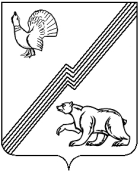 АДМИНИСТРАЦИЯ ГОРОДА ЮГОРСКАХанты-Мансийского автономного округа – Югры Р А С П О Р Я Ж Е Н И Е от 16 декабря 2013									№787 
О внесении изменений в распоряжение  администрации города Югорска  от 03 сентября 2012 года №547В связи с уточнением объёмов финансирования, в соответствии с решением Думы города Югорска  от 25.11.2013г. №56 «О внесении изменений в  решение Думы города Югорска от 18.12.2012» №86 1. Внести в распоряжение администрации города Югорска от 03.09.2012 № 547 «О ведомственной целевой программе «Информационное сопровождение деятельности администрации города Югорска на 2012-2014 годы» (с изменениями от 14.11. 2012 №709, от 29.12.2012 №856) следующие изменения:	приложение  №2 к распоряжению изложить в новой редакции (приложение).2. Опубликовать настоящее постановление в газете «Югорский вестник» и разместить на  официальном сайте администрации города Югорска. 3.  Контроль за выполнением распоряжения оставляю за собой.Глава администрации города Югорска					М.И. Бодак	Приложение к распоряжению  администрации города Югорскаот 16 декабря 2013 № 787Приложение 2Перечень мероприятий  ведомственной целевой программы«Информационное сопровождение деятельности администрации города Югорска  на 2012-2015 годы» №Мероприятия программыИсполнительСрок выполненияФинансовые затраты на реализацию (тыс. руб.)Финансовые затраты на реализацию (тыс. руб.)Финансовые затраты на реализацию (тыс. руб.)Финансовые затраты на реализацию (тыс. руб.)Финансовые затраты на реализацию (тыс. руб.)Источник финансированияРезультативность№Мероприятия программыИсполнительСрок выполнениявсегов том числев том числев том числев том числеИсточник финансированияРезультативность№Мероприятия программыИсполнительСрок выполнениявсего2012г2013 г2014 г2015гИсточник финансированияРезультативностьЦель: обеспечение информационной открытости  администрации города Югорска  и реализация права граждан  на получение полной и объективной информации о социально-экономическом развитии муниципального образования город ЮгорскЦель: обеспечение информационной открытости  администрации города Югорска  и реализация права граждан  на получение полной и объективной информации о социально-экономическом развитии муниципального образования город ЮгорскЦель: обеспечение информационной открытости  администрации города Югорска  и реализация права граждан  на получение полной и объективной информации о социально-экономическом развитии муниципального образования город ЮгорскЦель: обеспечение информационной открытости  администрации города Югорска  и реализация права граждан  на получение полной и объективной информации о социально-экономическом развитии муниципального образования город ЮгорскЦель: обеспечение информационной открытости  администрации города Югорска  и реализация права граждан  на получение полной и объективной информации о социально-экономическом развитии муниципального образования город ЮгорскЦель: обеспечение информационной открытости  администрации города Югорска  и реализация права граждан  на получение полной и объективной информации о социально-экономическом развитии муниципального образования город ЮгорскЦель: обеспечение информационной открытости  администрации города Югорска  и реализация права граждан  на получение полной и объективной информации о социально-экономическом развитии муниципального образования город ЮгорскЦель: обеспечение информационной открытости  администрации города Югорска  и реализация права граждан  на получение полной и объективной информации о социально-экономическом развитии муниципального образования город ЮгорскЦель: обеспечение информационной открытости  администрации города Югорска  и реализация права граждан  на получение полной и объективной информации о социально-экономическом развитии муниципального образования город ЮгорскЦель: обеспечение информационной открытости  администрации города Югорска  и реализация права граждан  на получение полной и объективной информации о социально-экономическом развитии муниципального образования город ЮгорскЦель: обеспечение информационной открытости  администрации города Югорска  и реализация права граждан  на получение полной и объективной информации о социально-экономическом развитии муниципального образования город ЮгорскЗадача 1. организация системного  информирования населения  муниципального образования город Югорск через средства массовой информации о деятельности  администрации города Югорска, широкого и последовательного  освещения реализации приоритетных направлений  социально-экономического развития города ЮгорскаЗадача 1. организация системного  информирования населения  муниципального образования город Югорск через средства массовой информации о деятельности  администрации города Югорска, широкого и последовательного  освещения реализации приоритетных направлений  социально-экономического развития города ЮгорскаЗадача 1. организация системного  информирования населения  муниципального образования город Югорск через средства массовой информации о деятельности  администрации города Югорска, широкого и последовательного  освещения реализации приоритетных направлений  социально-экономического развития города ЮгорскаЗадача 1. организация системного  информирования населения  муниципального образования город Югорск через средства массовой информации о деятельности  администрации города Югорска, широкого и последовательного  освещения реализации приоритетных направлений  социально-экономического развития города ЮгорскаЗадача 1. организация системного  информирования населения  муниципального образования город Югорск через средства массовой информации о деятельности  администрации города Югорска, широкого и последовательного  освещения реализации приоритетных направлений  социально-экономического развития города ЮгорскаЗадача 1. организация системного  информирования населения  муниципального образования город Югорск через средства массовой информации о деятельности  администрации города Югорска, широкого и последовательного  освещения реализации приоритетных направлений  социально-экономического развития города ЮгорскаЗадача 1. организация системного  информирования населения  муниципального образования город Югорск через средства массовой информации о деятельности  администрации города Югорска, широкого и последовательного  освещения реализации приоритетных направлений  социально-экономического развития города ЮгорскаЗадача 1. организация системного  информирования населения  муниципального образования город Югорск через средства массовой информации о деятельности  администрации города Югорска, широкого и последовательного  освещения реализации приоритетных направлений  социально-экономического развития города ЮгорскаЗадача 1. организация системного  информирования населения  муниципального образования город Югорск через средства массовой информации о деятельности  администрации города Югорска, широкого и последовательного  освещения реализации приоритетных направлений  социально-экономического развития города ЮгорскаЗадача 1. организация системного  информирования населения  муниципального образования город Югорск через средства массовой информации о деятельности  администрации города Югорска, широкого и последовательного  освещения реализации приоритетных направлений  социально-экономического развития города ЮгорскаЗадача 1. организация системного  информирования населения  муниципального образования город Югорск через средства массовой информации о деятельности  администрации города Югорска, широкого и последовательного  освещения реализации приоритетных направлений  социально-экономического развития города Югорска1.1Опубликование  в газете «Югорский вестник» муниципальных правовых актов, подготовкаавторских материалов о социально-экономическом и культурном  развитии муниципального образования,  о развитии общественной инфраструктуры, а также иной официальной информацииМУП «ЮИИЦ»2013-201458 568,715 155,015 607,713 903,013 903,0Местный бюджет1.2Размещение официальной информации о социально-экономическом и культурном  развитии муниципального образования,  о развитии общественной инфраструктуры Управление информационной политики2013-2014Без затрат---Без затрат-1.3Мониторинг СМИУправление информационной политики2013-2014Без затрат---Без затрат-1.4Создание и размещение в эфире телевизионного канала  «Югорск ТВ» информационно-аналитических программ, освещающих  деятельность администрации города Югорска, социально-экономическом и культурном развитии  города Югорска МУП «ЮИИЦ»2013-201412 800,03 200,03 200,03 200,03 200,0Местный бюджет1.5Размещение информации о  деятельности администрации города Югорска, социально-экономическом и культурном  развитии муниципального образования  в прочих СМИ Управление информационной политики2013-20141 457,0337,0355,0373,0392,0Местный бюджетИтого по разделу 72825,718 692,019 162,717 476,017 495,0Задача 2. повышение  уровня удовлетворенности населения деятельностью администрации города ЮгорскаЗадача 2. повышение  уровня удовлетворенности населения деятельностью администрации города ЮгорскаЗадача 2. повышение  уровня удовлетворенности населения деятельностью администрации города ЮгорскаЗадача 2. повышение  уровня удовлетворенности населения деятельностью администрации города ЮгорскаЗадача 2. повышение  уровня удовлетворенности населения деятельностью администрации города ЮгорскаЗадача 2. повышение  уровня удовлетворенности населения деятельностью администрации города ЮгорскаЗадача 2. повышение  уровня удовлетворенности населения деятельностью администрации города ЮгорскаЗадача 2. повышение  уровня удовлетворенности населения деятельностью администрации города ЮгорскаЗадача 2. повышение  уровня удовлетворенности населения деятельностью администрации города ЮгорскаЗадача 2. повышение  уровня удовлетворенности населения деятельностью администрации города ЮгорскаЗадача 2. повышение  уровня удовлетворенности населения деятельностью администрации города Югорска2.1Проведение социологических опросов населения по уровню удовлетворенности населения  деятельностью администрации города Югорска, в том числе информационной открытостьюУправление информационной политики2013-2014Без затратБез затратБез затратБез затратБез затрат-Итого по программе72825,718 692,019 162,717 476,017 495,0